Полезная информация для родителейПонедельник, 26 февраля 2018 17:48Уголовная и административная ответственность за заведомо ложные сообщения и правонарушения, связанные с причинением имущественного вредаУголовная и административная ответственность за заведомо ложные сообщения и правонарушения, связанные с причинением имущественного вреда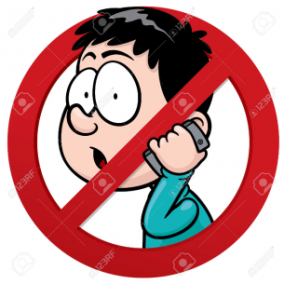 Уважаемые родители и обучающиеся!Информируем вас об ответственности за преступления и правонарушения, связанные с причинением имущественного вреда и заведомо ложными сообщениями.Уголовная ответственность с 14 лет:- заведомо ложное сообщение о готовящихся взрыве, поджоге или иных действиях, создающих опасность гибели людей, причинения значительного имущественного ущерба либо наступления иных общественно опасных последствий, совершенное из хулиганских побуждений, в отношении объектов социальной инфраструктуры (в том числе организаций системы образования) либо повлекшее причинение крупного ущерба - наказывается штрафом в размере от пятисот тысяч до семисот тысяч рублей или в размере заработной платы или иного дохода осужденного за период от одного года до двух лет либо лишением свободы на срок от трех до пяти лет (ч. 2 ст. 207 УК РФ);- умышленные уничтожение или повреждение чужого имущества, если эти деяния повлекли причинение значительного ущерба, совершенные из хулиганских побуждений, путем поджога, взрыва или иным общеопасным способом либо повлекшие по неосторожности смерть человека или иные тяжкие последствия - наказываются принудительными работами на срок до пяти лет либо лишением свободы на тот же срок (ч. 2 ст. 167 УК РФ);- вандализм, то есть осквернение зданий или иных сооружений, порча имущества на общественном транспорте или в иных общественных местах, - наказывается штрафом в размере до сорока тысяч рублей или в размере заработной платы или иного дохода осужденного за период до трех месяцев, либо обязательными работами на срок до трехсот шестидесяти часов, либо исправительными работами на срок до одного года, либо арестом на срок до трех месяцев (ч. 1 ст. 214 УК РФ), те же деяния, совершенные группой лиц, а равно по мотивам политической, идеологической, расовой, национальной или религиозной ненависти или вражды либо по мотивам ненависти или вражды в отношении какой-либо социальной группы, - наказываются ограничением свободы на срок до трех лет, либо принудительными работами на срок до трех лет, либо лишением свободы на тот же срок (ч. 2 ст. 214 УК РФ).Уголовная ответственность с 16 лет:- умышленные уничтожение или повреждение чужого имущества, если эти деяния повлекли причинение значительного ущерба, - наказываются штрафом в размере до сорока тысяч рублей или в размере заработной платы или иного дохода осужденного за период до трех месяцев, либо обязательными работами на срок до трехсот шестидесяти часов, либо исправительными работами на срок до одного года, либо принудительными работами на срок до двух лет, либо арестом на срок до трех месяцев, либо лишением свободы на срок до двух лет;- публичные призывы к осуществлению экстремистской деятельности - наказываются штрафом в размере от ста тысяч до трехсот тысяч рублей или в размере заработной платы или иного дохода осужденного за период от одного года до двух лет, либо принудительными работами на срок до трех лет, либо арестом на срок от четырех до шести месяцев, либо лишением свободы на срок до четырех лет с лишением права занимать определенные должности или заниматься определенной деятельностью на тот же срок (ст. 280 УК РФ).Административная ответственность несовершеннолетних (с 16 лет):- умышленное уничтожение или повреждение информационного материала, относящегося к выборам, референдуму, либо агитационного материала, размещенного в соответствии с законом, вывешенного на здании, сооружении или ином объекте в период избирательной кампании, кампании референдума, либо нанесение надписей или изображений на такой материал - влечет наложение административного штрафа в размере от пятисот до одной тысячи рублей (ст. 5.15 КоАП РФ);- умышленное уничтожение или повреждение чужого имущества, если эти действия не повлекли причинение значительного ущерба, - влечет наложение административного штрафа в размере от трехсот до пятисот рублей (ст. 7.17 КоАП РФ).За вред, причиненный несовершеннолетним, не достигшим четырнадцати лет (малолетним), а также в случае, когда у несовершеннолетнего в возрасте от четырнадцати до восемнадцати лет нет доходов или иного имущества, достаточных для возмещения вреда, отвечают его родители (законные представители) (ст. 1073, ст. 1074 ГК РФ).